                         Здравствуй лето, конкурс рисунковСегодня02.06.2023 г  в летнем дневном лагере пребывания «Солнышко» прошел конкурс рисунков  «Прекрасная пора – лето». Ребята старались изобразить все самое важное, что связано с этим временем года.   Они  изобразили свое творчество карандашами, красками. Каждый рисунок получился по-своему красивым – с цветами, с ярким солнышком, с островом, в общем, таким, каким дети хотят видеть настоящее лето. Ребята старались, помогали друг другу, увлеченно создавая рисунки, которые получились яркими и уникальными.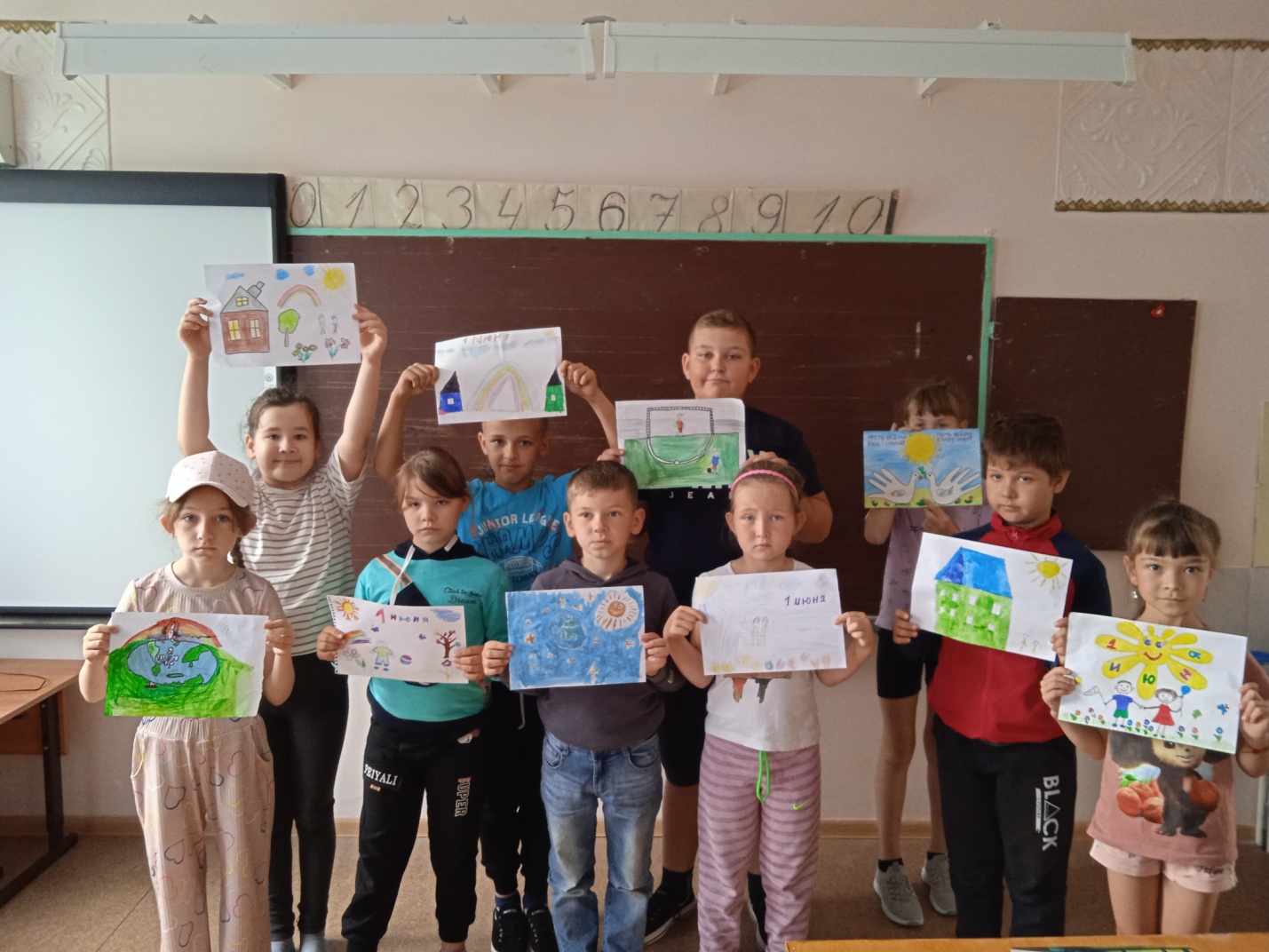 